ИГРЫ И УПРАЖНЕНИЯ ДЛЯ РАЗВИТИЯ СЛОВЕСНО-ЛОГИЧЕСКОЙ ПАМЯТИ У ШКОЛЬНИКОВПрограммы большинства школьных предметов основываются на умении ученика работать с текстом: прочитать его, понять содержание, запомнить и пересказать. Поэтому для успешной учебы очень важно помочь ребенку научиться запоминать и воспроизводить тексты.Процесс формирования словесно-логической памяти начинается в начальной школе, и очень важно поддерживать его дополнительными занятиями.Предлагаю упражнения, которые формируют навыки логического запоминания:«Группировка слов»Для занятия вам потребуются карточки с цепочками из 12 слов.Сначала дайте ребенку задание на карточке № 1: «Перед тобой карточка, на которой написано 12 слов. Сконцентрируй внимание, прочитай их и запомни». Когда ребенок прочитает слова и вернет вам карточку, попросите его повторить цепочку слов. Обсудите, сколько слов он запомнил. После этого проведите физминутку или подвижную игру (например, «Повторяй за мной»). Через 5—7 минут дайте ребенку карточку № 2, на которой слова написаны в 3 строчки, но их тоже 12, и запомнить надо все слова.Сравните результаты, спросите ребенка, слова с какой карточки было легче запомнить. Безусловно, группировка слов по смыслу или по общему признаку облегчает запоминание. И это умение надо тренировать. Предложите ребенку перегруппировать слова карточки № 1 так, как это сделано в карточке № 2.№ 1. Шкаф, листья, стол, лужа, диван, капля, дерево, кресло, почки, гроза, лес, дождь.№ 2. Малина, клубника, смородина, черника; ручка, тетрадь, карандаш, линейка; лето, жара, солнце, июль.Предлагаю еще варианты цепочек слов, на которых можно отрабатывать умение группировать слова.Метель, пирог, февраль, рубашка, конфеты, сугроб, юбка, торт, платье, мармелад, брюки, мороз.Река, магазин, футбол, океан, вратарь, ручей, покупки, гол, море, деньги, стадион, продавец.Кастрюля, месяц, тарелка, веселье, год, смех, чашка, сутки, радость, сковорода, улыбка, час.«Рисуем схему»Для занятия подготовьте предложения, небольшие тексты, лист бумаги, карандаш.Рисование схем — один из способов логического запоминания, которому обязательно нужно научить ребенка. Объясните, что схематический рисунок — это простейший набросок, который может быть понятен только автору. Сначала нужно показать ребенку, как делается схематический рисунок к одному предложению. Приведу примеры, используя которые можно научить ребенка схематически отражать содержание предложения (все схемы примерные, могут быть и другие).У дороги растет большое дерево.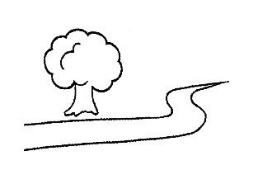 Цель упражнения — прослушав текст, схематически зарисовать его основное содержание. Затем, воспользовавшись схемой, пересказать текст. Лучше, если пересказывать текст ребенок будет спустя некоторое время, через 30—40 минут. Тогда будет понятно, что схема помогает и сохранить информацию в памяти, и воспроизвести ее.«Путаница-1»Для занятия вам потребуется любой текст, напечатанный на листе бумаги.Подразумевается, что этот текст ребенок уже запомнил. Вы разрезаете напечатанный текст на отдельные отрывки или предложения, перемешиваете и отдаете ребенку, который получает задание восстановить последовательность отрывков или предложений, так чтобы получился исходный текст. Цель упражнения — проконтролировать запоминание и закрепить текст в памяти. Если необходимо хорошо запомнить материал, перевести его из кратковременной памяти в долговременную, то это задание с одним и тем же текстом можно выполнять несколько раз с промежутком во времени. Например, через 2—3 дня.Беседуя с ребенком, проверяйте, помнит ли ребенок материал из выполненных заданий через некоторое время.Для перевода информации из кратковременной памяти в долговременную требуется осмысление и повторение.Запоминание материала будет более прочным, если повторения разделены значительным временем.Интересуйтесь, какие способы запоминания ребенок использует во время выполнения домашнего задания. При необходимости подскажите ему наиболее подходящий способ.Хороших тренировок!